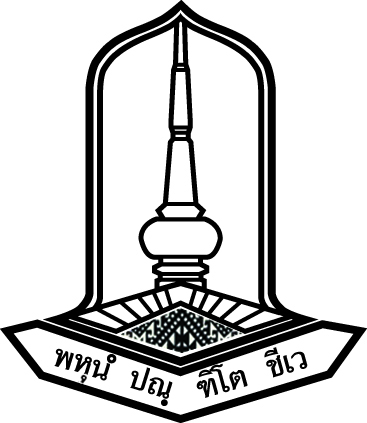 งานพัฒนาระบบราชการ  
กองแผนงาน  มหาวิทยาลัยมหาสารคามยุทธศาสตร์ที่ 1 ผลิตบัณฑิตตรงกับความต้องการของสังคมโลก
ตัวชี้วัด 1.1.1 จำนวนหลักสูตรที่ร่วมผลิตกับผู้ประกอบการ  ตัวชี้วัด 1.1.2 จำนวนหลักสูตรที่เป็นการพัฒนาผู้เรียนเป็นผู้ประกอบการตัวชี้วัดที่ 1.1.3  จำนวนหลักสูตรที่มีการบูรณาการ หรือ การควบรวม หรือ การปิดหลักสูตรตัวชี้วัดที่ 1.1.4 จำนวนหลักสูตรฝึกอบรมระยะสั้นที่สร้างรายได้ตัวชี้วัดที่ 1.1.5 จำนวนหลักสูตรฝึกอบรมระยะสั้นที่สามารถสะสมในระบบคลังหน่วยกิตตัวชี้วัดที่ 1.1.6  จำนวนหลักสูตรที่มีความร่วมมือระหว่างสถาบันอุดมศึกษาตัวชี้วัดที่ 1.1.7 จำนวนรางวัลที่นิสิตและ/หรือศิษย์เก่าได้รับการยกย่องเชิดชูเกียรติ และ/หรือได้รับรางวัล                      ในระดับชาติและ/หรือนานาชาติตัวชี้วัดที่ 1.1.8  จำนวนหลักสูตรที่มีการจัดการเรียนการสอนกับมหาวิทยาลัยต่างประเทศตัวชี้วัดที่ 1.1.9  จำนวนหลักสูตรที่มีคุณภาพและมาตรฐานมีความโดดเด่นทันสมัยและตอบสนองต่อผู้เรียนเป้าประสงค์ 1.2) ผลิตบัณฑิตที่มีความรู้ความสามารถและทักษะรองรับความต้องการของสถานประกอบการ 
                      สังคมและประเทศตัวชี้วัด 1.2.1  จำนวนบัณฑิตที่เป็นผู้ประกอบการตัวชี้วัด 1.2.2 ร้อยละนิสิตที่มีโอกาสเดินทางไปแลกเปลี่ยนผ่านกิจกรรมการฝึกงาน การฝึกประสบการณ์                   การเก็บข้อมูลวิจัยในต่างประเทศตัวชี้วัดที่ 1.2.3  ร้อยละผลงานวิจัยนิสิตระดับบัณฑิตศึกษาได้รับการตีพิมพ์เผยแพร่ในวารสารระดับชาติ			และนานาชาติที่มีคุณภาพสูงตัวชี้วัดที่ 1.2.4 ร้อยละของนิสิต(ป.ตรี-โท-เอก)ที่เข้าทดสอบความรู้ความสามารถและทักษะการสื่อสาร
 ด้วยภาษาอังกฤษ  ตามมาตรฐาน CEFR หรือเทียบเท่า  มีคะแนนผลการทดสอบไม่น้อยกว่า 
 50 (MSU English Exit–Exam)เป้าประสงค์ที่ 1.3  พัฒนาระบบการเรียนการสอน การเรียนรู้ตลอดชีวิต และทักษะเพื่ออนาคตตัวชี้วัดที่ 1.3.1  ร้อยละของรายวิชาหรือสื่อการเรียนการสอนแบบออนไลน์หรือ Active Learningเป้าประสงค์ที่ 1.4  พัฒนาการจัดการเรียนการสอนขั้นพื้นฐานโรงเรียนสาธิตให้มีคุณภาพตามมาตรฐานและ
                        ส่งเสริมความเป็นอัจฉริยะภาพด้านวิชาการตัวชี้วัดที่ 1.4.1  ผู้เรียนมีผลการทดสอบผลสัมฤทธิ์การเรียนรู้ของนักเรียนในระดับชาติเฉลี่ยมากกว่า
                    ค่าเฉลี่ยระดับประเทศตัวชี้วัดที่ 1.4.2  นักเรียนมีผลการวัดเกี่ยวกับ EQ/IQ  มากกว่าค่าเฉลี่ยของประเทศตัวชี้วัดที่ 1.4.3  ระดับความสำเร็จของการจัดการเรียนการสอนผ่านกระบวนการคิดและปฏิบัติจริง
 ตามศักยภาพของผู้เรียน เพื่อการเรียนรู้ตลอดชีวิตยุทธศาสตร์ที่ 2 สร้างงานวิจัยและนวัตกรรมเพื่อความเป็นเลิศในระดับนานาชาติเป้าประสงค์ 2.1 สร้างผลงานวิจัย นวัตกรรมที่มีคุณภาพสูง เป็นที่ยอมรับเพื่อผลักดันสู่การเป็นมหาวิทยาลัย
ชั้นนำของเอเชียตัวชี้วัด  2.1.1 จำนวนผลงานวิจัยที่ได้รับการตีพิมพ์ในฐานข้อมูลระดับนานาชาติ
ตัวชี้วัด  2.1.2 จำนวนการอ้างอิงผลงานวิจัย (Citation) ที่ปรากฏในฐานข้อมูลระดับนานาชาติตัวชี้วัด  2.1.3  จำนวนผลงานนวัตกรรมที่เกิดขึ้นตัวชี้วัด  2.1.4  จำนวนข้อเสนอโครงการที่ยื่นขอรับทุนจากแหล่งทุนภายนอกตัวชี้วัด  2.1.5 จำนวนเงินที่ได้รับการสนับสนุนการทำวิจัยจากภายนอกตัวชี้วัด  2.1.6 จำนวนเงินที่ได้รับการสนับสนุนการทำวิจัยจากภาคอุตสาหกรรมตัวชี้วัด  2.1.7 จำนวนโครงการวิจัยที่ทำกับมหาวิทยาลัยหรือหน่วยงานหรือองค์กรต่างประเทศตัวชี้วัด  2.1.8 จำนวนโครงการวิจัยที่ได้รับทุนจากต่างประเทศยุทธศาสตร์ที่ 3 ให้บริการวิชาการเพื่อตอบสนองความต้องการภาคอุตสาหกรรม และภาคประชาสังคมเป้าประสงค์ 3.1 ภาคธุรกิจ/ภาคอุตสาหกรรมมีความเข้มแข็งและมีศักยภาพในการแข่งขันตัวชี้วัด  3.1.1 จำนวนผู้ประกอบการในภาคธุรกิจและอุตสาหกรรมที่ได้รับพัฒนาก่อให้เกิดความเข้มแข็งตัวชี้วัด  3.1.2  จำนวนงานวิจัย นวัตกรรม หรือเทคโนโลยีที่ถูกนำไปถ่ายทอดองค์ความรู้แก่ภาคธุรกิจ/                          อุตสาหกรรมเป้าประสงค์ 3.2 ชุมชนและสังคมมีความเข้มแข็งและสามารถพึ่งพาตนเองได้ตัวชี้วัด  3.2.1 จำนวนเครือข่ายความร่วมมือกับหน่วยงานภายนอกในการพัฒนาชุมชนและสังคมตัวชี้วัด  3.2.2 จำนวนชุมชนและสังคมที่ได้รับบริการวิชาการแล้วก่อให้เกิดความเข้มแข็งและพึ่งพาตนเองได้3.2.3  จำนวนงานวิจัย นวัตกรรม หรือเทคโนโลยีที่ถูกนำไปถ่ายทอดองค์ความรู้แก่ชุมชน และสังคมผ่านการ
         บริการวิชาการตัวชี้วัด  3.2.4 จำนวนเงินทุนด้านบริการวิชาการที่ได้รับจากแหล่งทุนภายนอกยุทธศาสตร์ที่  4  ทำนุบำรุงศิลปวัฒนธรรมอีสานให้มีความโดดเด่นระดับนานาชาติเป้าประสงค์ 4.1 การอนุรักษ์ ฟื้นฟู เผยแพร่ และพัฒนาศิลปวัฒนธรรมให้มีความโดดเด่นเป็นที่รู้จักและยอมรับ
                     ในระดับชาติและนานาชาติตัวชี้วัด 4.1.1 จํานวนโครงการประชุม/สัมมนาทางวิชาการด้านศิลปวัฒนธรรมตัวชี้วัด 4.1.2 จำนวนผลงานด้านศิลปวัฒนธรรมที่สร้างความโดดเด่นระดับนานาชาติตัวชี้วัด 4.1.3 จำนวนกิจกรรมความร่วมมือการทำงานด้านศิลปวัฒนธรรมในภูมิภาคลุ่มแม่น้ำโขงและประเทศจีนเป้าประสงค์ 4.2) เป็นเสาหลักของภาคอีสานในการยกระดับคุณภาพ และการเพิ่มมูลค่า/คุณค่าผลงาน
                      ด้านศิลปวัฒนธรรมตัวชี้วัด 4.2.1 จํานวนผลงานด้านศิลปวัฒนธรรมที่มีความโดดเด่นเป็นเสาหลักของภาคอีสานตัวชี้วัด 4.2.2 จำนวนผลงานด้านศิลปวัฒนธรรมที่เพิ่มมูลค่า/คุณค่าผลงานด้านศิลปวัฒนธรรมตัวชี้วัด 4.2.3 จํานวนทุนสนับสนุนโครงการ/ กิจกรรมด้านศิลปวัฒนธรรมจากแหล่งทุนภายนอกยุทธศาสตร์ที่  5  บริหารองค์กรเพื่อความเป็นมหาวิทยาลัยอัจฉริยะเป้าประสงค์ 5.1)  เพิ่มศักยภาพการบริหารจัดการตามหลักธรรมาภิบาลให้มีความคล่องตัว รวดเร็ว
                         ใช้เทคโนโลยีเพิ่มมากขึ้นในการทำงานตัวชี้วัดที่ 5.1.1 การจัดลำดับด้านการประเมินคุณธรรมและความโปร่งใสในการดำเนินงานของหน่วยงานภาครัฐ (ITA)ตัวชี้วัดที่ 5.1.2 ระดับความสำเร็จของการดำเนินงานการเป็นมหาวิทยาลัยในกำกับของรัฐตัวชี้วัดที่  5.1.3  จำนวนระเบียบที่ดำเนินการปรับปรุงแล้วเสร็จตัวชี้วัดที่ 5.1.4 จำนวนหน่วยงานที่มีการยุบ/ควบรวมภารกิจชื่อตัวชี้วัด  5.1.5  ระดับความสำเร็จของการดำเนินงานการบริหารจัดการสู่ความเป็นเลิศ EdPEx		ระดับมหาวิทยาลัย		ระดับคณะหน่วยงาน เป้าประสงค์ 5.2 สร้างมหาวิทยาลัยให้เป็น Smart University รองรับการเรียนรู้ตลอดชีวิตตัวชี้วัดที่  5.2.1 ระดับความสำเร็จของการเป็น Mahasarakham Smart Universityตัวชี้วัดที่ 5.3.1 เงินรายได้มหาวิทยาลัยเพิ่มมากขึ้นตัวชี้วัดที่ 5.3.2 หน่วยงานที่มีการจัดหารายได้ มีรายได้เพิ่มขึ้นตัวชี้วัดที่ 5.3.3 ระดับความสำเร็จของการบริหารโครงการตัวชี้วัดที่  5.4.1  ระดับความสำเร็จของระบบการคำนวณภาระงานตัวชี้วัดที่  5.4.2  ร้อยละความสำเร็จของการพัฒนาระบบประเมินผลการปฏิบัติราชการตัวชี้วัดที่  5.4.3  ร้อยละของอาจารย์ที่ดำรงตำแหน่งทางวิชาการเป้าประสงค์ 5.5 ยกระดับคุณภาพให้บริการทางด้านสุขภาพสู่ความเป็นเลิศตัวชี้วัดที่  5.5.1  ผู้รับบริการด้านสุขภาพของโรงพยาบาลสุทธาเวชเพิ่มขึ้นตัวชี้วัดที่  5.5.2  รายรับจากการให้บริการทางด้านสุขภาพของโรงพยาบาลสุทธาเวชเพิ่มขึ้นตัวชี้วัดที่  5.5.3  ผู้รับบริการด้านสุขภาพของโรงพยาบาลสัตว์เพิ่มขึ้นตัวชี้วัดที่  5.5.4  รายรับจากการให้บริการทางด้านสุขภาพสัตว์ของโรงพยาบาลสัตว์เพิ่มขึ้นตัวชี้วัดที่ 5.5.5  ศูนย์ความเชี่ยวชาญเฉพาะทาง เป้าประสงค์ 5.6 สร้างภาพลักษณ์ที่ดี และการยอมรับในระดับสากลตัวชี้วัดที่  5.6.1 มหาวิทยาลัยได้รับการจัดอันดับที่ดีขึ้น 1 ใน 5  สำหรับระดับชาติ  และ 1 ใน 400 
                     สำหรับระดับนานาชาติ ตัวชี้วัดที่  5.6.2 จำนวนนิสิตต่างชาติตัวชี้วัดที่  5.6.3 จำนวนอาจารย์หรือนักวิจัยชาวต่างชาติเป้าประสงค์ 5.7 พัฒนาโครงสร้างพื้นฐาน  ตามมาตรฐานสากล  เพื่อรองรับการจัดการเรียนการสอน  การวิจัย  
                     และสร้างนวัตกรรมตัวชี้วัดที่ 5.7.1 ร้อยละของจำนวนห้องพักสำหรับนิสิตต่างชาติต่อจำนวนนิสิตต่างชาติตัวชี้วัดที่ 5.7.2 ร้อยละของจำนวนห้องพักสำหรับชาวต่างชาติต่อจำนวนบุคลากร/นักวิจัย/ผู้เชี่ยวชาญ/
 แขกของมหาวิทยาลัยที่เป็นชาวต่างชาติตัวชี้วัดที่ 5.7.3  ร้อยละของพื้นที่สวนและสถานที่พักผ่อนหย่อนใจ ต่อพื้นที่ทั้งหมดของมหาวิทยาลัยตัวชี้วัดที่ 5.7.4 ร้อยละของพื้นที่ที่ได้รับการตรวจตราและรักษาความปลอดภัยโดยใช้เทคโนโลยีกล้องวงจรปิดและพนักงานรักษาความปลอดภัยต่อพื้นที่ทั้งหมดของมหาวิทยาลัยตัวชี้วัดที่ 5.7.5 มหาวิทยาลัยติดอันดับ 1 ใน 10 ของประเทศ  ของการจัดอันดับมหาวิทยาลัยสีเขียว 
(UI Green Metric)ที่คณะ/หน่วยงานชื่อหลักสูตรชื่อผู้ประกอบการกิจกรรมที่ทำ1คณะมนุษยศาสตร์ฯปริญญาตรีหลักสูตร ………......หลักสูตร …………....ปริญญาโทหลักสูตร ………......หลักสูตร ……………ปริญญาเอกหลักสูตร ……………หลักสูตร ……………2คณะศึกษาศาสตร์ปริญญาตรีหลักสูตร ……………หลักสูตร ……………ปริญญาโทหลักสูตร ……………หลักสูตร ……………ปริญญาเอกหลักสูตร ……………หลักสูตร ……………3คณะการบัญชีฯปริญญาตรีหลักสูตร ……………หลักสูตร ……………ปริญญาโทหลักสูตร ……………หลักสูตร ……………ปริญญาเอกหลักสูตร ……………หลักสูตร ……………ที่คณะ/หน่วยงานชื่อหลักสูตรชื่อรายวิชา1คณะมนุษยศาสตร์ปริญญาตรีหลักสูตร  .............................หลักสูตร  .............................2ศึกษาศาสตร์ปริญญาตรีหลักสูตร  .............................หลักสูตร  .............................3คณะการบัญชีและการจัดการปริญญาตรีหลักสูตร  .............................หลักสูตร  .............................ที่คณะ/หน่วยงานชื่อหลักสูตรที่มีการบูรณาการ หรือ ควบรวม หรือ การบูรณาการ หรือการควบรวม หรือการปิดหลักสูตร กับ คณะ/หน่วยงานการบูรณาการ หรือการควบรวม หรือการปิดหลักสูตร กับ คณะ/หน่วยงานการปิดหลักสูตรชื่อคณะ/หน่วยงานชื่อหลักสูตร1มนุษยศาสตร์ฯระดับปริญญาตรีคณะ .......................ระดับปริญญาตรีหลักสูตร ..........................หลักสูตร ........................หลักสูตร ..........................หลักสูตร ........................2คณะมนุษยศาสตร์ฯระดับปริญญาตรีคณะ .......................ระดับปริญญาตรีหลักสูตร ..........................หลักสูตร ........................หลักสูตร ..........................หลักสูตร ........................3การบัญชีและการจัดการระดับปริญญาตรีคณะ .......................ระดับปริญญาตรีหลักสูตร ..........................หลักสูตร ........................หลักสูตร ..........................หลักสูตร ........................ที่คณะ/หน่วยงานชื่อหลักสูตรรายได้ค่าใช้จ่ายรายได้หลังหักค่าใช้จ่ายกลุ่มมนุษยศาสตร์และสังคมศาสตร์1คณะมนุษยศาสตร์และสังคมศาสตร์2คณะศึกษาศาสตร์3คณะการบัญชีและการจัดการ4คณะศิลปกรรมศาสตร์และวัฒนธรรมศาสตร์5คณะการท่องเที่ยวและการโรงแรม6วิทยาลัยการเมืองการปกครอง7วิทยาลัยดุริยางคศิลป์8คณะนิติศาสตร์กลุ่มวิทยาศาสตร์เทคโนโลยี1คณะวิทยาศาสตร์2คณะเทคโนโลยี3คณะวิศวกรรมศาสตร์4คณะสถาปัตยกรรมศาสตร์ฯ5คณะวิทยาการสารสนเทศ6คณะสิ่งแวดล้อมฯ7สถาบันวิจัยวลัยรุกขเวชกลุ่มวิทยาศาสตร์สุขภาพ1คณะแพทยศาสตร์2คณะเภสัชศาสตร์3คณะพยาบาลศาสตร์4คณะสาธารณสุขศาสตร์5คณะสัตวแพทยศาสตร์ที่คณะ/หน่วยงานชื่อหลักสูตรกลุ่มมนุษยศาสตร์และสังคมศาสตร์1คณะมนุษยศาสตร์และสังคมศาสตร์2คณะศึกษาศาสตร์3คณะการบัญชีและการจัดการ4คณะศิลปกรรมศาสตร์และวัฒนธรรมศาสตร์5คณะการท่องเที่ยวและการโรงแรม6วิทยาลัยการเมืองการปกครอง7วิทยาลัยดุริยางคศิลป์8คณะนิติศาสตร์กลุ่มวิทยาศาสตร์เทคโนโลยี1คณะวิทยาศาสตร์2คณะเทคโนโลยี3คณะวิศวกรรมศาสตร์4คณะสถาปัตยกรรมศาสตร์ฯ5คณะวิทยาการสารสนเทศ6คณะสิ่งแวดล้อมฯ7สถาบันวิจัยวลัยรุกขเวชกลุ่มวิทยาศาสตร์สุขภาพ1คณะแพทยศาสตร์2คณะเภสัชศาสตร์3คณะพยาบาลศาสตร์4คณะสาธารณสุขศาสตร์5คณะสัตวแพทยศาสตร์ที่คณะ/หน่วยงานชื่อหลักสูตรชื่อสถาบันและหลักสูตรที่มีความร่วมมือชื่อสถาบันและหลักสูตรที่มีความร่วมมือชื่อสถาบันชื่อหลักสูตรกลุ่มมนุษยศาสตร์และสังคมศาสตร์1คณะมนุษยศาสตร์และสังคมศาสตร์2คณะศึกษาศาสตร์3คณะการบัญชีและการจัดการ4คณะศิลปกรรมศาสตร์และวัฒนธรรมศาสตร์5คณะการท่องเที่ยวและการโรงแรม6วิทยาลัยการเมืองการปกครอง7วิทยาลัยดุริยางคศิลป์8คณะนิติศาสตร์กลุ่มวิทยาศาสตร์เทคโนโลยี1คณะวิทยาศาสตร์2คณะเทคโนโลยี3คณะวิศวกรรมศาสตร์4คณะสถาปัตยกรรมศาสตร์ฯ5คณะวิทยาการสารสนเทศ6คณะสิ่งแวดล้อมฯ7สถาบันวิจัยวลัยรุกขเวชกลุ่มวิทยาศาสตร์สุขภาพ1คณะแพทยศาสตร์2คณะเภสัชศาสตร์3คณะพยาบาลศาสตร์4คณะสาธารณสุขศาสตร์5คณะสัตวแพทยศาสตร์ที่คณะ/หน่วยงานผลการดำเนินงานผลการดำเนินงานผลการดำเนินงานผลการดำเนินงานชื่อรางวัลชื่อรางวัลวัน-เดือน-ปีสถานที่จัดระดับชาตินานาชาติกลุ่มมนุษยศาสตร์และสังคมศาสตร์1คณะมนุษยศาสตร์และสังคมศาสตร์2คณะศึกษาศาสตร์3คณะการบัญชีและการจัดการ4คณะศิลปกรรมศาสตร์5คณะการท่องเที่ยวและการโรงแรม6วิทยาลัยการเมืองการปกครอง7วิทยาลัยดุริยางคศิลป์8คณะวัฒนธรรมศาสตร์9คณะนิติศาสตร์กลุ่มวิทยาศาสตร์และเทคโนโลยี10คณะวิทยาศาสตร์11คณะเทคโนโลยี12คณะวิศวกรรมศาสตร์13คณะสถาปัตยกรรมศาสตร์ฯ14คณะวิทยาการสารสนเทศ15คณะสิ่งแวดล้อมและทรัพยากรศาสตร์16สถาบันวิจัยวลัยรุกขเวชกลุ่มวิทยาศาสตร์สุขภาพ17คณะแพทยศาสตร์18คณะเภสัชศาสตร์19คณะพยาบาลศาสตร์20คณะสาธารณสุขศาสตร์21คณะสัตวแพทยศาสตร์ที่คณะ/หน่วยงานชื่อหลักสูตรชื่อสถาบันและหลักสูตรที่จัดการเรียนการสอนกับต่างประเทศชื่อสถาบันและหลักสูตรที่จัดการเรียนการสอนกับต่างประเทศชื่อสถาบันชื่อหลักสูตรกลุ่มมนุษยศาสตร์และสังคมศาสตร์1คณะมนุษยศาสตร์และสังคมศาสตร์2คณะศึกษาศาสตร์3คณะการบัญชีและการจัดการ4คณะศิลปกรรมศาสตร์และวัฒนธรรมศาสตร์5คณะการท่องเที่ยวและการโรงแรม6วิทยาลัยการเมืองการปกครอง7วิทยาลัยดุริยางคศิลป์8คณะนิติศาสตร์กลุ่มวิทยาศาสตร์เทคโนโลยี1คณะวิทยาศาสตร์2คณะเทคโนโลยี3คณะวิศวกรรมศาสตร์4คณะสถาปัตยกรรมศาสตร์ฯ5คณะวิทยาการสารสนเทศ6คณะสิ่งแวดล้อมฯ7สถาบันวิจัยวลัยรุกขเวชกลุ่มวิทยาศาสตร์สุขภาพ1คณะแพทยศาสตร์2คณะเภสัชศาสตร์3คณะพยาบาลศาสตร์4คณะสาธารณสุขศาสตร์5คณะสัตวแพทยศาสตร์ที่คณะ/หน่วยงานชื่อหลักสูตรประเด็นหลักสูตรที่มีคุณภาพ
และมาตรฐานมีความโดดเด่นทันสมัยและตอบสนอง
ต่อผู้เรียนกลุ่มมนุษยศาสตร์และสังคมศาสตร์1คณะมนุษยศาสตร์และสังคมศาสตร์2คณะศึกษาศาสตร์3คณะการบัญชีและการจัดการ4คณะศิลปกรรมศาสตร์และวัฒนธรรมศาสตร์5คณะการท่องเที่ยวและการโรงแรม6วิทยาลัยการเมืองการปกครอง7วิทยาลัยดุริยางคศิลป์8คณะนิติศาสตร์กลุ่มวิทยาศาสตร์เทคโนโลยี1คณะวิทยาศาสตร์2คณะเทคโนโลยี3คณะวิศวกรรมศาสตร์4คณะสถาปัตยกรรมศาสตร์ฯ5คณะวิทยาการสารสนเทศ6คณะสิ่งแวดล้อมฯ7สถาบันวิจัยวลัยรุกขเวชกลุ่มวิทยาศาสตร์สุขภาพ1คณะแพทยศาสตร์2คณะเภสัชศาสตร์3คณะพยาบาลศาสตร์4คณะสาธารณสุขศาสตร์5คณะสัตวแพทยศาสตร์ที่คณะ/หน่วยงานชื่อบัณฑิตที่เป็นผู้ประกอบการบัณฑิตเรียนในหลักสูตรกลุ่มมนุษยศาสตร์และสังคมศาสตร์1คณะมนุษยศาสตร์และสังคมศาสตร์ (............... คน)1. น.ส.  .......................................2. นาย ........................................2คณะศึกษาศาสตร์ (............... คน)1. น.ส.  .......................................2. นาย ........................................3คณะการบัญชีและการจัดการ4คณะศิลปกรรมศาสตร์และวัฒนธรรมศาสตร์5คณะการท่องเที่ยวและการโรงแรม6วิทยาลัยการเมืองการปกครอง7วิทยาลัยดุริยางคศิลป์8คณะนิติศาสตร์กลุ่มวิทยาศาสตร์เทคโนโลยี1คณะวิทยาศาสตร์2คณะเทคโนโลยี3คณะวิศวกรรมศาสตร์4คณะสถาปัตยกรรมศาสตร์ฯ5คณะวิทยาการสารสนเทศ6คณะสิ่งแวดล้อมฯ7สถาบันวิจัยวลัยรุกขเวชกลุ่มวิทยาศาสตร์สุขภาพ1คณะแพทยศาสตร์2คณะเภสัชศาสตร์3คณะพยาบาลศาสตร์4คณะสาธารณสุขศาสตร์5คณะสัตวแพทยศาสตร์ที่จำนวนนิสิตที่เดินทางไปแลกเปลี่ยนจำนวนนิสิตที่เดินทางไปแลกเปลี่ยนจำนวนนิสิตที่เดินทางไปแลกเปลี่ยนจำนวนนิสิตที่เดินทางไปแลกเปลี่ยนนิสิตทั้งหมดกิจกรรมที่เดินทางไปแลกเปลี่ยนร้อยละตรีโทเอกรวมระดับมหาวิทยาลัยระดับมหาวิทยาลัยกลุ่มมนุษยศาสตร์และสังคมศาสตร์1คณะมนุษยศาสตร์และสังคมศาสตร์2คณะศึกษาศาสตร์3คณะการบัญชีและการจัดการ4คณะศิลปกรรมศาสตร์5คณะการท่องเที่ยวและการโรงแรม6วิทยาลัยการเมืองการปกครอง7วิทยาลัยดุริยางคศิลป์8คณะวัฒนธรรมศาสตร์9คณะนิติศาสตร์กลุ่มวิทยาศาสตร์เทคโนโลยี1คณะวิทยาศาสตร์2คณะเทคโนโลยี3คณะวิศวกรรมศาสตร์4คณะสถาปัตยกรรมศาสตร์ฯ5คณะวิทยาการสารสนเทศ6คณะสิ่งแวดล้อมฯ7สถาบันวิจัยวลัยรุกขเวชกลุ่มวิทยาศาสตร์สุขภาพ1คณะแพทยศาสตร์2คณะเภสัชศาสตร์3คณะพยาบาลศาสตร์4คณะสาธารณสุขศาสตร์5คณะสัตวแพทยศาสตร์ที่คณะ/หน่วยงานจำนวนผลงานที่ตีพิมพ์หรือเผยแพร่ในวารสารระดับชาติและระดับนานาชาติที่มีคุณภาพสูงของนิสิตระดับัณฑิตศึกษาและผู้สำเร็จการศึกษาระดับบัณฑิตศึกษาจำนวนผู้สำเร็จการศึกษาระดับบัณฑิตศึกษาปีการศึกษา 2563ร้อยละกลุ่มมนุษยศาสตร์และสังคมศาสตร์1คณะมนุษยศาสตร์และสังคมศาสตร์2คณะศึกษาศาสตร์3คณะการบัญชีและการจัดการ4คณะศิลปกรรมศาสตร์5คณะการท่องเที่ยวและการโรงแรม6วิทยาลัยการเมืองการปกครอง7วิทยาลัยดุริยางคศิลป์8คณะวัฒนธรรมศาสตร์9คณะนิติศาสตร์กลุ่มวิทยาศาสตร์เทคโนโลยี1คณะวิทยาศาสตร์2คณะเทคโนโลยี3คณะวิศวกรรมศาสตร์4คณะสถาปัตยกรรมศาสตร์ฯ5คณะวิทยาการสารสนเทศ6คณะสิ่งแวดล้อมฯ7สถาบันวิจัยวลัยรุกขเวชกลุ่มวิทยาศาสตร์สุขภาพ1คณะแพทยศาสตร์2คณะเภสัชศาสตร์3คณะพยาบาลศาสตร์4คณะสาธารณสุขศาสตร์5คณะสัตวแพทยศาสตร์ที่คณะ/หน่วยงานผลการดำเนินงานผลการดำเนินงานผลการดำเนินงานผลการดำเนินงานผลการดำเนินงานที่คณะ/หน่วยงานจำนวนนิสิตทั้งหมดจำนวนนิสิตที่เข้าทดสอบภาษาฯร้อยละของนิสิตที่เข้าทดสอบ
ไม่น้อยกว่าร้อยละ 80จำนวนนิสิต
ที่เข้าทดสอบ
ภาษาฯและ
สอบผ่าน 50 คะแนนขึ้นไปร้อยละของนิสิต
ที่เข้าทดสอบ
ภาษาฯและ
สอบผ่าน 50 คะแนนขึ้นไประดับมหาวิทยาลัยระดับมหาวิทยาลัยกลุ่มมนุษยศาสตร์และสังคมศาสตร์1คณะมนุษยศาสตร์และสังคมศาสตร์2คณะศึกษาศาสตร์3คณะการบัญชีและการจัดการ4คณะศิลปกรรมศาสตร์และวัฒนธรรมศาสตร์5คณะการท่องเที่ยวและการโรงแรม6วิทยาลัยการเมืองการปกครอง7วิทยาลัยดุริยางคศิลป์8คณะนิติศาสตร์กลุ่มวิทยาศาสตร์และเทคโนโลยี1คณะวิทยาศาสตร์2คณะเทคโนโลยี3คณะวิศวกรรมศาสตร์4คณะสถาปัตยกรรมศาสตร์ฯ5คณะวิทยาการสารสนเทศ6คณะสิ่งแวดล้อมและทรัพยากรศาสตร์กลุ่มวิทยาศาสตร์สุขภาพ1คณะแพทยศาสตร์2คณะเภสัชศาสตร์3คณะพยาบาลศาสตร์4คณะสาธารณสุขศาสตร์5คณะสัตวแพทยศาสตร์ที่คณะ/หน่วยงานรายวิชาที่จัดการเรียนออนไลน์หรือ Active Learningกลุ่มมนุษยศาสตร์และสังคมศาสตร์1คณะมนุษยศาสตร์และสังคมศาสตร์2คณะศึกษาศาสตร์3คณะการบัญชีและการจัดการ4คณะศิลปกรรมศาสตร์5คณะการท่องเที่ยวและการโรงแรม6วิทยาลัยการเมืองการปกครอง7วิทยาลัยดุริยางคศิลป์8คณะนิติศาสตร์กลุ่มวิทยาศาสตร์เทคโนโลยี1คณะวิทยาศาสตร์2คณะเทคโนโลยี3คณะวิศวกรรมศาสตร์4คณะสถาปัตยกรรมศาสตร์ฯ5คณะวิทยาการสารสนเทศ6คณะสิ่งแวดล้อมฯ7สถาบันวิจัยวลัยรุกขเวชกลุ่มวิทยาศาสตร์สุขภาพ1คณะแพทยศาสตร์2คณะเภสัชศาสตร์3คณะพยาบาลศาสตร์4คณะสาธารณสุขศาสตร์5คณะสัตวแพทยศาสตร์เกณฑ์การประเมินผลการดำเนินงานเกณฑ์การประเมินผลการดำเนินงานระดับเกณฑ์การประเมินผลการดำเนินงาน0ไม่มีการดำเนินการ1หลักสูตรการจัดการเรียนการสอนที่ได้มาตรฐาน ทั้งระดับปฐมวัยและประถมศึกษา2มีแผนการจัดการเรียนการสอนที่เน้นผู้เรียนเป็นสำคัญครบทุกวิชา3มีการจัดการเรียนการสอนที่เน้นผู้เรียนเป็นสำคัญ ผ่านกระบวนการคิดและปฏิบัติจริงตามศักยภาพผู้เรียน4นักเรียนมีผลสัมฤทธิ์ทางการเรียนเฉลี่ยอยู่ในระดับดีขึ้นไป5ผลการทดสอบทางวิชาการ ( O-net, NT และ RT ) สูงกว่าระดับชาติคะแนนที่คณะ/หน่วยงานชื่อผลงาน/
ว/ด/ป ที่ตีพิมพ์ชื่ออาจารย์ชื่อฐานข้อมูลกลุ่มมนุษยศาสตร์และสังคมศาสตร์1คณะมนุษยศาสตร์และสังคมศาสตร์2คณะศึกษาศาสตร์3คณะการบัญชีและการจัดการ4คณะศิลปกรรมศาสตร์และคณะวัฒนธรรมศาสตร์5คณะการท่องเที่ยวและการโรงแรม6วิทยาลัยการเมืองการปกครอง7วิทยาลัยดุริยางคศิลป์8คณะนิติศาสตร์กลุ่มวิทยาศาสตร์และเทคโนโลยี1คณะวิทยาศาสตร์2คณะเทคโนโลยี3คณะวิศวกรรมศาสตร์4คณะสถาปัตยกรรมศาสตร์ฯ5คณะวิทยาการสารสนเทศ6คณะสิ่งแวดล้อมและทรัพยากรศาสตร์7สถาบันวิจัยวลัยรุกขเวชกลุ่มวิทยาศาสตร์สุขภาพ1คณะแพทยศาสตร์2คณะเภสัชศาสตร์3คณะพยาบาลศาสตร์4คณะสาธารณสุขศาสตร์5คณะสัตวแพทยศาสตร์ที่คณะ/หน่วยงานชื่อผลงานชื่ออาจารย์ว/ด/ป ที่ citationกลุ่มมนุษยศาสตร์และสังคมศาสตร์1คณะมนุษยศาสตร์และสังคมศาสตร์2คณะศึกษาศาสตร์3คณะการบัญชีและการจัดการ4คณะศิลปกรรมศาสตร์และคณะวัฒนธรรมศาสตร์5คณะการท่องเที่ยวและการโรงแรม6วิทยาลัยการเมืองการปกครอง7วิทยาลัยดุริยางคศิลป์8คณะนิติศาสตร์กลุ่มวิทยาศาสตร์และเทคโนโลยี1คณะวิทยาศาสตร์2คณะเทคโนโลยี3คณะวิศวกรรมศาสตร์4คณะสถาปัตยกรรมศาสตร์ฯ5คณะวิทยาการสารสนเทศ6คณะสิ่งแวดล้อมและทรัพยากรศาสตร์7สถาบันวิจัยวลัยรุกขเวชกลุ่มวิทยาศาสตร์สุขภาพ1คณะแพทยศาสตร์2คณะเภสัชศาสตร์3คณะพยาบาลศาสตร์4คณะสาธารณสุขศาสตร์5คณะสัตวแพทยศาสตร์ที่คณะ/หน่วยงานชื่อผลงานนวัตกรรมชื่ออาจารย์กลุ่มมนุษยศาสตร์และสังคมศาสตร์1คณะมนุษยศาสตร์และสังคมศาสตร์2คณะศึกษาศาสตร์3คณะการบัญชีและการจัดการ4คณะศิลปกรรมศาสตร์และคณะวัฒนธรรมศาสตร์5คณะการท่องเที่ยวและการโรงแรม6วิทยาลัยการเมืองการปกครอง7วิทยาลัยดุริยางคศิลป์8คณะนิติศาสตร์กลุ่มวิทยาศาสตร์และเทคโนโลยี1คณะวิทยาศาสตร์2คณะเทคโนโลยี3คณะวิศวกรรมศาสตร์4คณะสถาปัตยกรรมศาสตร์ฯ5คณะวิทยาการสารสนเทศ6คณะสิ่งแวดล้อมและทรัพยากรศาสตร์7สถาบันวิจัยวลัยรุกขเวชกลุ่มวิทยาศาสตร์สุขภาพ1คณะแพทยศาสตร์2คณะเภสัชศาสตร์3คณะพยาบาลศาสตร์4คณะสาธารณสุขศาสตร์5คณะสัตวแพทยศาสตร์ที่คณะ/หน่วยงานชื่อข้อเสนอโครงการที่ยื่นขอรับทุนชื่ออาจารย์กลุ่มมนุษยศาสตร์และสังคมศาสตร์1คณะมนุษยศาสตร์และสังคมศาสตร์2คณะศึกษาศาสตร์3คณะการบัญชีและการจัดการ4คณะศิลปกรรมศาสตร์และคณะวัฒนธรรมศาสตร์5คณะการท่องเที่ยวและการโรงแรม6วิทยาลัยการเมืองการปกครอง7วิทยาลัยดุริยางคศิลป์8คณะนิติศาสตร์กลุ่มวิทยาศาสตร์และเทคโนโลยี1คณะวิทยาศาสตร์2คณะเทคโนโลยี3คณะวิศวกรรมศาสตร์4คณะสถาปัตยกรรมศาสตร์ฯ5คณะวิทยาการสารสนเทศ6คณะสิ่งแวดล้อมและทรัพยากรศาสตร์7สถาบันวิจัยวลัยรุกขเวชกลุ่มวิทยาศาสตร์สุขภาพ1คณะแพทยศาสตร์2คณะเภสัชศาสตร์3คณะพยาบาลศาสตร์4คณะสาธารณสุขศาสตร์5คณะสัตวแพทยศาสตร์ที่คณะ/หน่วยงานชื่อโครงการแหล่งทุนภายนอกจำนวนเงินกลุ่มมนุษยศาสตร์และสังคมศาสตร์1คณะมนุษยศาสตร์และสังคมศาสตร์2คณะศึกษาศาสตร์3คณะการบัญชีและการจัดการ4คณะศิลปกรรมศาสตร์และคณะวัฒนธรรมศาสตร์5คณะการท่องเที่ยวและการโรงแรม6วิทยาลัยการเมืองการปกครอง7วิทยาลัยดุริยางคศิลป์8คณะนิติศาสตร์กลุ่มวิทยาศาสตร์และเทคโนโลยี1คณะวิทยาศาสตร์2คณะเทคโนโลยี3คณะวิศวกรรมศาสตร์4คณะสถาปัตยกรรมศาสตร์ฯ5คณะวิทยาการสารสนเทศ6คณะสิ่งแวดล้อมและทรัพยากรศาสตร์7สถาบันวิจัยวลัยรุกขเวชกลุ่มวิทยาศาสตร์สุขภาพ1คณะแพทยศาสตร์2คณะเภสัชศาสตร์3คณะพยาบาลศาสตร์4คณะสาธารณสุขศาสตร์5คณะสัตวแพทยศาสตร์ที่คณะ/หน่วยงานชื่อโครงการชื่อภาคอุตสาหกรรมจำนวนเงินกลุ่มมนุษยศาสตร์และสังคมศาสตร์1คณะมนุษยศาสตร์และสังคมศาสตร์2คณะศึกษาศาสตร์3คณะการบัญชีและการจัดการ4คณะศิลปกรรมศาสตร์และคณะวัฒนธรรมศาสตร์5คณะการท่องเที่ยวและการโรงแรม6วิทยาลัยการเมืองการปกครอง7วิทยาลัยดุริยางคศิลป์8คณะนิติศาสตร์กลุ่มวิทยาศาสตร์และเทคโนโลยี1คณะวิทยาศาสตร์2คณะเทคโนโลยี3คณะวิศวกรรมศาสตร์4คณะสถาปัตยกรรมศาสตร์ฯ5คณะวิทยาการสารสนเทศ6คณะสิ่งแวดล้อมและทรัพยากรศาสตร์7สถาบันวิจัยวลัยรุกขเวชกลุ่มวิทยาศาสตร์สุขภาพ1คณะแพทยศาสตร์2คณะเภสัชศาสตร์3คณะพยาบาลศาสตร์4คณะสาธารณสุขศาสตร์5คณะสัตวแพทยศาสตร์ที่คณะ/หน่วยงานชื่อโครงการวิจัยมหาวิทยาลัย/หน่วยงานหรือองค์กรต่างประเทศจำนวนเงินวิจัยกลุ่มมนุษยศาสตร์และสังคมศาสตร์1คณะมนุษยศาสตร์และสังคมศาสตร์2คณะศึกษาศาสตร์3คณะการบัญชีและการจัดการ4คณะศิลปกรรมศาสตร์และคณะวัฒนธรรมศาสตร์5คณะการท่องเที่ยวและการโรงแรม6วิทยาลัยการเมืองการปกครอง7วิทยาลัยดุริยางคศิลป์8คณะนิติศาสตร์กลุ่มวิทยาศาสตร์และเทคโนโลยี1คณะวิทยาศาสตร์2คณะเทคโนโลยี3คณะวิศวกรรมศาสตร์4คณะสถาปัตยกรรมศาสตร์ฯ5คณะวิทยาการสารสนเทศ6คณะสิ่งแวดล้อมและทรัพยากรศาสตร์7สถาบันวิจัยวลัยรุกขเวชกลุ่มวิทยาศาสตร์สุขภาพ1คณะแพทยศาสตร์2คณะเภสัชศาสตร์3คณะพยาบาลศาสตร์4คณะสาธารณสุขศาสตร์5คณะสัตวแพทยศาสตร์ที่คณะ/หน่วยงานชื่อโครงการวิจัยแหล่งทุนวิจัยจำนวนเงินวิจัยกลุ่มมนุษยศาสตร์และสังคมศาสตร์1คณะมนุษยศาสตร์และสังคมศาสตร์2คณะศึกษาศาสตร์3คณะการบัญชีและการจัดการ4คณะศิลปกรรมศาสตร์และคณะวัฒนธรรมศาสตร์5คณะการท่องเที่ยวและการโรงแรม6วิทยาลัยการเมืองการปกครอง7วิทยาลัยดุริยางคศิลป์8คณะนิติศาสตร์กลุ่มวิทยาศาสตร์และเทคโนโลยี1คณะวิทยาศาสตร์2คณะเทคโนโลยี3คณะวิศวกรรมศาสตร์4คณะสถาปัตยกรรมศาสตร์ฯ5คณะวิทยาการสารสนเทศ6คณะสิ่งแวดล้อมและทรัพยากรศาสตร์7สถาบันวิจัยวลัยรุกขเวชกลุ่มวิทยาศาสตร์สุขภาพ1คณะแพทยศาสตร์2คณะเภสัชศาสตร์3คณะพยาบาลศาสตร์4คณะสาธารณสุขศาสตร์5คณะสัตวแพทยศาสตร์ที่คณะ/หน่วยงานชื่อผู้ประกอบการ/สถานที่กิจการที่พัฒนาและก่อให้เกิดความเข็มแข็งกลุ่มมนุษยศาสตร์และสังคมศาสตร์1คณะมนุษยศาสตร์และสังคมศาสตร์2คณะศึกษาศาสตร์3คณะการบัญชีและการจัดการ4คณะศิลปกรรมศาสตร์และคณะวัฒนธรรมศาสตร์5คณะการท่องเที่ยวและการโรงแรม6วิทยาลัยการเมืองการปกครอง7วิทยาลัยดุริยางคศิลป์8คณะนิติศาสตร์กลุ่มวิทยาศาสตร์และเทคโนโลยี1คณะวิทยาศาสตร์2คณะเทคโนโลยี3คณะวิศวกรรมศาสตร์4คณะสถาปัตยกรรมศาสตร์ฯ5คณะวิทยาการสารสนเทศ6คณะสิ่งแวดล้อมและทรัพยากรศาสตร์7สถาบันวิจัยวลัยรุกขเวชกลุ่มวิทยาศาสตร์สุขภาพ1คณะแพทยศาสตร์2คณะเภสัชศาสตร์3คณะพยาบาลศาสตร์4คณะสาธารณสุขศาสตร์5คณะสัตวแพทยศาสตร์หน่วยงานอื่น ๆที่คณะ/หน่วยงานชื่องานวิจัยหรือนวัตกรรมหรือเทคโนโลยีชื่อเจ้าของผลงานชื่อภาคธุรกิจ/อุตสาหกรรม
ที่นำไปถ่ายทอดกลุ่มมนุษยศาสตร์และสังคมศาสตร์1คณะมนุษยศาสตร์และสังคมศาสตร์2คณะศึกษาศาสตร์3คณะการบัญชีและการจัดการ4คณะศิลปกรรมศาสตร์และคณะวัฒนธรรมศาสตร์5คณะการท่องเที่ยวและการโรงแรม6วิทยาลัยการเมืองการปกครอง7วิทยาลัยดุริยางคศิลป์8คณะนิติศาสตร์กลุ่มวิทยาศาสตร์และเทคโนโลยี1คณะวิทยาศาสตร์2คณะเทคโนโลยี3คณะวิศวกรรมศาสตร์4คณะสถาปัตยกรรมศาสตร์ฯ5คณะวิทยาการสารสนเทศ6คณะสิ่งแวดล้อมและทรัพยากรศาสตร์7สถาบันวิจัยวลัยรุกขเวชกลุ่มวิทยาศาสตร์สุขภาพ1คณะแพทยศาสตร์2คณะเภสัชศาสตร์3คณะพยาบาลศาสตร์4คณะสาธารณสุขศาสตร์5คณะสัตวแพทยศาสตร์หน่วยงานอื่น ๆที่คณะ/หน่วยงานชื่อเครือข่ายหน่วยงานภายนอกกิจกรรมที่ทำความร่วมมือกลุ่มมนุษยศาสตร์และสังคมศาสตร์1คณะมนุษยศาสตร์และสังคมศาสตร์2คณะศึกษาศาสตร์3คณะการบัญชีและการจัดการ4คณะศิลปกรรมศาสตร์และคณะวัฒนธรรมศาสตร์5คณะการท่องเที่ยวและการโรงแรม6วิทยาลัยการเมืองการปกครอง7วิทยาลัยดุริยางคศิลป์8คณะนิติศาสตร์กลุ่มวิทยาศาสตร์และเทคโนโลยี1คณะวิทยาศาสตร์2คณะเทคโนโลยี3คณะวิศวกรรมศาสตร์4คณะสถาปัตยกรรมศาสตร์ฯ5คณะวิทยาการสารสนเทศ6คณะสิ่งแวดล้อมและทรัพยากรศาสตร์7สถาบันวิจัยวลัยรุกขเวชกลุ่มวิทยาศาสตร์สุขภาพ1คณะแพทยศาสตร์2คณะเภสัชศาสตร์3คณะพยาบาลศาสตร์4คณะสาธารณสุขศาสตร์5คณะสัตวแพทยศาสตร์หน่วยงานอื่น ๆที่คณะ/หน่วยงานชื่อชุมชนที่ได้รับการบริการวิชาการ/สถานที่กิจกรรมที่ก่อให้เกิดความเข้ฒแข็งและพึ่งพาตนเองได้กลุ่มมนุษยศาสตร์และสังคมศาสตร์1คณะมนุษยศาสตร์และสังคมศาสตร์2คณะศึกษาศาสตร์3คณะการบัญชีและการจัดการ4คณะศิลปกรรมศาสตร์และคณะวัฒนธรรมศาสตร์5คณะการท่องเที่ยวและการโรงแรม6วิทยาลัยการเมืองการปกครอง7วิทยาลัยดุริยางคศิลป์8คณะนิติศาสตร์กลุ่มวิทยาศาสตร์และเทคโนโลยี1คณะวิทยาศาสตร์2คณะเทคโนโลยี3คณะวิศวกรรมศาสตร์4คณะสถาปัตยกรรมศาสตร์ฯ5คณะวิทยาการสารสนเทศ6คณะสิ่งแวดล้อมและทรัพยากรศาสตร์7สถาบันวิจัยวลัยรุกขเวชกลุ่มวิทยาศาสตร์สุขภาพ1คณะแพทยศาสตร์2คณะเภสัชศาสตร์3คณะพยาบาลศาสตร์4คณะสาธารณสุขศาสตร์5คณะสัตวแพทยศาสตร์หน่วยงานอื่น ๆที่คณะ/หน่วยงานชื่องานวิจัย นวัตกรรม หรือเทคโนโลยี/ผู้รับผิดชอบผลงานชุมชนที่ได้รับ
การถ่ายทอดกลุ่มมนุษยศาสตร์และสังคมศาสตร์1คณะมนุษยศาสตร์และสังคมศาสตร์2คณะศึกษาศาสตร์3คณะการบัญชีและการจัดการ4คณะศิลปกรรมศาสตร์และคณะวัฒนธรรมศาสตร์5คณะการท่องเที่ยวและการโรงแรม6วิทยาลัยการเมืองการปกครอง7วิทยาลัยดุริยางคศิลป์8คณะนิติศาสตร์กลุ่มวิทยาศาสตร์และเทคโนโลยี1คณะวิทยาศาสตร์2คณะเทคโนโลยี3คณะวิศวกรรมศาสตร์4คณะสถาปัตยกรรมศาสตร์ฯ5คณะวิทยาการสารสนเทศ6คณะสิ่งแวดล้อมและทรัพยากรศาสตร์7สถาบันวิจัยวลัยรุกขเวชกลุ่มวิทยาศาสตร์สุขภาพ1คณะแพทยศาสตร์2คณะเภสัชศาสตร์3คณะพยาบาลศาสตร์4คณะสาธารณสุขศาสตร์5คณะสัตวแพทยศาสตร์หน่วยงานอื่น ๆที่คณะ/หน่วยงานชื่อโครงการที่ได้รับทุน/ ผู้รับผิดชอบชื่อแหล่งทุนภายนอกจำนวนเงินกลุ่มมนุษยศาสตร์และสังคมศาสตร์1คณะมนุษยศาสตร์และสังคมศาสตร์2คณะศึกษาศาสตร์3คณะการบัญชีและการจัดการ4คณะศิลปกรรมศาสตร์และคณะวัฒนธรรมศาสตร์5คณะการท่องเที่ยวและการโรงแรม6วิทยาลัยการเมืองการปกครอง7วิทยาลัยดุริยางคศิลป์8คณะนิติศาสตร์กลุ่มวิทยาศาสตร์และเทคโนโลยี1คณะวิทยาศาสตร์2คณะเทคโนโลยี3คณะวิศวกรรมศาสตร์4คณะสถาปัตยกรรมศาสตร์ฯ5คณะวิทยาการสารสนเทศ6คณะสิ่งแวดล้อมและทรัพยากรศาสตร์7สถาบันวิจัยวลัยรุกขเวชกลุ่มวิทยาศาสตร์สุขภาพ1คณะแพทยศาสตร์2คณะเภสัชศาสตร์3คณะพยาบาลศาสตร์4คณะสาธารณสุขศาสตร์5คณะสัตวแพทยศาสตร์หน่วยงานอื่น ๆที่คณะ/หน่วยงานชื่อโครงการ/ผู้รับผิดชอบวัตถุประสงค์โครงการ/กลุ่มเป้าหมายระยะวเลาสถานที่จัดกลุ่มมนุษยศาสตร์และสังคมศาสตร์1คณะมนุษยศาสตร์และสังคมศาสตร์2คณะศึกษาศาสตร์3คณะการบัญชีและการจัดการ4คณะศิลปกรรมศาสตร์และคณะวัฒนธรรมศาสตร์5คณะการท่องเที่ยวและการโรงแรม6วิทยาลัยการเมืองการปกครอง7วิทยาลัยดุริยางคศิลป์8คณะนิติศาสตร์กลุ่มวิทยาศาสตร์และเทคโนโลยี1คณะวิทยาศาสตร์2คณะเทคโนโลยี3คณะวิศวกรรมศาสตร์4คณะสถาปัตยกรรมศาสตร์ฯ5คณะวิทยาการสารสนเทศ6คณะสิ่งแวดล้อมและทรัพยากรศาสตร์7สถาบันวิจัยวลัยรุกขเวชกลุ่มวิทยาศาสตร์สุขภาพ1คณะแพทยศาสตร์2คณะเภสัชศาสตร์3คณะพยาบาลศาสตร์4คณะสาธารณสุขศาสตร์5คณะสัตวแพทยศาสตร์หน่วยงานอื่น ๆที่คณะ/หน่วยงานชื่อผลงานผู้รับผิดชอบผลงานการสร้างความโดดเด่นกลุ่มมนุษยศาสตร์และสังคมศาสตร์1คณะมนุษยศาสตร์และสังคมศาสตร์2คณะศึกษาศาสตร์3คณะการบัญชีและการจัดการ4คณะศิลปกรรมศาสตร์และคณะวัฒนธรรมศาสตร์5คณะการท่องเที่ยวและการโรงแรม6วิทยาลัยการเมืองการปกครอง7วิทยาลัยดุริยางคศิลป์8คณะนิติศาสตร์กลุ่มวิทยาศาสตร์และเทคโนโลยี1คณะวิทยาศาสตร์2คณะเทคโนโลยี3คณะวิศวกรรมศาสตร์4คณะสถาปัตยกรรมศาสตร์ฯ5คณะวิทยาการสารสนเทศ6คณะสิ่งแวดล้อมและทรัพยากรศาสตร์7สถาบันวิจัยวลัยรุกขเวชกลุ่มวิทยาศาสตร์สุขภาพ1คณะแพทยศาสตร์2คณะเภสัชศาสตร์3คณะพยาบาลศาสตร์4คณะสาธารณสุขศาสตร์5คณะสัตวแพทยศาสตร์หน่วยงานอื่น ๆที่คณะ/หน่วยงานชื่อกิจกรรม
ความร่วมมือประเทศเครือข่ายความร่วมมือหน่วยงานที่ร่วมมือกลุ่มมนุษยศาสตร์และสังคมศาสตร์1คณะมนุษยศาสตร์และสังคมศาสตร์2คณะศึกษาศาสตร์3คณะการบัญชีและการจัดการ4คณะศิลปกรรมศาสตร์และคณะวัฒนธรรมศาสตร์5คณะการท่องเที่ยวและการโรงแรม6วิทยาลัยการเมืองการปกครอง7วิทยาลัยดุริยางคศิลป์8คณะนิติศาสตร์กลุ่มวิทยาศาสตร์และเทคโนโลยี1คณะวิทยาศาสตร์2คณะเทคโนโลยี3คณะวิศวกรรมศาสตร์4คณะสถาปัตยกรรมศาสตร์ฯ5คณะวิทยาการสารสนเทศ6คณะสิ่งแวดล้อมและทรัพยากรศาสตร์7สถาบันวิจัยวลัยรุกขเวชกลุ่มวิทยาศาสตร์สุขภาพ1คณะแพทยศาสตร์2คณะเภสัชศาสตร์3คณะพยาบาลศาสตร์4คณะสาธารณสุขศาสตร์5คณะสัตวแพทยศาสตร์หน่วยงานอื่น ๆที่คณะ/หน่วยงานชื่อผลงานชื่อผู้รับผิดชอบผลงานการดำเนินงาน
ที่สร้างความ
โดดเด่นกลุ่มมนุษยศาสตร์และสังคมศาสตร์1คณะมนุษยศาสตร์และสังคมศาสตร์2คณะศึกษาศาสตร์3คณะการบัญชีและการจัดการ4คณะศิลปกรรมศาสตร์และคณะวัฒนธรรมศาสตร์5คณะการท่องเที่ยวและการโรงแรม6วิทยาลัยการเมืองการปกครอง7วิทยาลัยดุริยางคศิลป์8คณะนิติศาสตร์กลุ่มวิทยาศาสตร์และเทคโนโลยี1คณะวิทยาศาสตร์2คณะเทคโนโลยี3คณะวิศวกรรมศาสตร์4คณะสถาปัตยกรรมศาสตร์ฯ5คณะวิทยาการสารสนเทศ6คณะสิ่งแวดล้อมและทรัพยากรศาสตร์7สถาบันวิจัยวลัยรุกขเวชกลุ่มวิทยาศาสตร์สุขภาพ1คณะแพทยศาสตร์2คณะเภสัชศาสตร์3คณะพยาบาลศาสตร์4คณะสาธารณสุขศาสตร์5คณะสัตวแพทยศาสตร์หน่วยงานอื่น ๆที่คณะ/หน่วยงานชื่อผลงานชื่อผู้รับผิดชอบผลงานการดำเนินงานที่แสดงถึงมุลค่า/คุณค่ากลุ่มมนุษยศาสตร์และสังคมศาสตร์1คณะมนุษยศาสตร์และสังคมศาสตร์2คณะศึกษาศาสตร์3คณะการบัญชีและการจัดการ4คณะศิลปกรรมศาสตร์และคณะวัฒนธรรมศาสตร์5คณะการท่องเที่ยวและการโรงแรม6วิทยาลัยการเมืองการปกครอง7วิทยาลัยดุริยางคศิลป์8คณะนิติศาสตร์กลุ่มวิทยาศาสตร์และเทคโนโลยี1คณะวิทยาศาสตร์2คณะเทคโนโลยี3คณะวิศวกรรมศาสตร์4คณะสถาปัตยกรรมศาสตร์ฯ5คณะวิทยาการสารสนเทศ6คณะสิ่งแวดล้อมและทรัพยากรศาสตร์7สถาบันวิจัยวลัยรุกขเวชกลุ่มวิทยาศาสตร์สุขภาพ1คณะแพทยศาสตร์2คณะเภสัชศาสตร์3คณะพยาบาลศาสตร์4คณะสาธารณสุขศาสตร์5คณะสัตวแพทยศาสตร์หน่วยงานอื่น ๆที่คณะ/หน่วยงานชื่อโครงการ/กิจกรรมหน่วยงานที่ให้ทุนจำนวนงินทุนกลุ่มมนุษยศาสตร์และสังคมศาสตร์1คณะมนุษยศาสตร์และสังคมศาสตร์2คณะศึกษาศาสตร์3คณะการบัญชีและการจัดการ4คณะศิลปกรรมศาสตร์และคณะวัฒนธรรมศาสตร์5คณะการท่องเที่ยวและการโรงแรม6วิทยาลัยการเมืองการปกครอง7วิทยาลัยดุริยางคศิลป์8คณะนิติศาสตร์กลุ่มวิทยาศาสตร์และเทคโนโลยี1คณะวิทยาศาสตร์2คณะเทคโนโลยี3คณะวิศวกรรมศาสตร์4คณะสถาปัตยกรรมศาสตร์ฯ5คณะวิทยาการสารสนเทศ6คณะสิ่งแวดล้อมและทรัพยากรศาสตร์7สถาบันวิจัยวลัยรุกขเวชกลุ่มวิทยาศาสตร์สุขภาพ1คณะแพทยศาสตร์2คณะเภสัชศาสตร์3คณะพยาบาลศาสตร์4คณะสาธารณสุขศาสตร์5คณะสัตวแพทยศาสตร์หน่วยงานอื่น ๆระดับคะแนนผลการดำเนินงาน0ต่ำกว่า 50.001คะแนน 50.00 - 54.992คะแนน 55.00 - 64.993คะแนน 65.00 - 74.994คะแนน 75.00 - 84.995คะแนน 85.00 - 94.99ระดับเกณฑ์การประเมินผลการดำเนินงาน0ไม่มีการดำเนินการ1มีการกำหนดผู้รับผิดชอบ และแผนการดำเนินงานในการยกร่าง พ.ร.บ. มหาวิทยาลัยในกำกับของรัฐ และการจัดระบบการสื่อสาร และประชาสัมพันธ์ การเตรียมการเป็นมหาวิทยาลัยในกำกับของรัฐกับประชาคมอย่างทั่วถึง ชัดเจน2มีการกำหนดระเบียบข้อบังคับที่เกี่ยวข้องกับการเตรียมการเป็นมหาวิทยาลัยในกำกับของรัฐ3 มีการนำข้อเสนอแนะหรือข้อคิดเห็นของประชาคม  มาพิจารณาปรับปรุงการดำเนินงาน 4มีการรายงานสรุปความคืบหน้าในการเตรียมการปรับเปลี่ยนสถานภาพมหาวิทยาลัยมหาสารคามเป็นมหาวิทยาลัยในกำกับของรัฐต่อสภามหาวิทยาลัย5มีการเสนอร่าง พ.ร.บ. มหาวิทยาลัยในกำกับของรัฐ ต่อรัฐสภา ที่ชื่อระเบียบที่ปรับปรุงวันที่อนุมัติแล้วเสร็จที่หน่วยงานที่มีการยุบ ควบรวมภารกิจวันที่อนุมัติแล้วเสร็จระดับเกณฑ์การประเมินผลการดำเนินงาน0ไม่มีการดำเนินการ1มีการจัดตั้งคณะกรรมการ/คณะทำงานในการขับเคลื่อน EdPEx และมีการดำเนินกิจกรรมร่วมกัน2มีการจัดกิจกรรม/โครงการส่งเสริมการดำเนินงานตามเกณฑ์ EdPEx ในระดับคณะและระดับสถาบัน3มีการจัดทำแผนพัฒนาองค์กร ระดับสถาบัน ตามแนวทาง สป.อว. กำหนด (ปีที่ 1)4มีการกำกับติดตามการดำเนินงานตามแผนพัฒนาองค์กร ระดับคณะ ตามแนวทาง สป.อว. กำหนด (ปีที่ 2)5มีการรายงานข้อมูลพื้นฐาน (Common Data Set)  ระดับคณะ  และระดับสถาบัน เข้าระบบ CHE QA Online อย่างครบถ้วนและเป็นไปตามกรอบเวลาที่ สป.อว. กำหนด ระดับเกณฑ์การประเมิน0ไม่มีการดำเนินการ1มีแผนการดำเนินงานการขับเคลื่อน EdPEx ของคณะ  และมีการดำเนินงานตามแผนฯ
ไม่น้อยกว่าร้อยละ 80 ของกิจกรรมที่กำหนดในแผน2มีการวิเคราะห์ทบทวนโครงร่างองค์กรของคณะให้เป็นปัจจุบัน3มีการรายงานผลการดำเนินงานตามแผนพัฒนาองค์กรที่จัดส่งในปีที่ 1 ต่อที่ประชุมคณะกรรมการประจำคณะ ในรอบ 6 เดือน 9 เดือน  และ 12  เดือน4มีการประเมินตนเองเบื้องต้นตามเกณฑ์ EdPEx 5มีการบันทึกข้อมูลรายงานการพัฒนาคุณภาพตามเกณฑ์ EdPEx และรายงานข้อมูลพื้นฐาน (Common Data Set) ระดับคณะ ในระบบ CHE QA Online อย่างครบถ้วนและเป็นไปตามกรอบเวลาที่ สป.อว. กำหนด 	ที่คณะ/หน่วยงานผลการดำเนินงานผลการดำเนินงานผลการดำเนินงานผลการดำเนินงานผลการดำเนินงาน12345มหาวิทยาลัยมหาวิทยาลัยกลุ่มมนุษยศาสตร์และสังคมศาสตร์1คณะมนุษยศาสตร์และสังคมศาสตร์2คณะศึกษาศาสตร์3คณะการบัญชีและการจัดการ4คณะศิลปกรรมศาสตร์และวัฒนธรรมศาสตร์5คณะการท่องเที่ยวและการโรงแรม6วิทยาลัยการเมืองการปกครอง7วิทยาลัยดุริยางคศิลป์8คณะนิติศาสตร์กลุ่มวิทยาศาสตร์และเทคโนโลยี1คณะวิทยาศาสตร์2คณะเทคโนโลยี3คณะวิศวกรรมศาสตร์4คณะสถาปัตยกรรมศาสตร์ฯ5คณะวิทยาการสารสนเทศ6คณะสิ่งแวดล้อมและทรัพยากรศาสตร์7สถาบันวิจัยวลัยรุกขเวชกลุ่มวิทยาศาสตร์สุขภาพ1คณะแพทยศาสตร์2คณะเภสัชศาสตร์3คณะพยาบาลศาสตร์4คณะสาธารณสุขศาสตร์5คณะสัตวแพทยศาสตร์ระดับเกณฑ์การประเมินผลการดำเนินงาน0ไม่มีการดำเนินการ1วิเคราะห์และออกแบบระบบสารสนเทศงานวิจัย23และติดตั้งกับระบบเครือข่ายของมหาวิทยาลัย4ประเมินความพึงพอใจผู้ใช้งานระบบสารสนเทศงานวิจัย5จัดทำแผนการปรับปรุงพัฒนาระบบสารสนเทศงานวิจัยที่หน่วยงานเงินรายได้เงินรายได้ ปีส่วนต่างร้อยละที่เพิ่มปี 25632564ที่หน่วยงานเงินรายได้เงินรายได้ ปีส่วนต่างร้อยละที่เพิ่มปี 25632564ระดับเกณฑ์การประเมิน0ไม่มีการดำเนินการ1มีการมาตรการหรือนโยบายหรือแผนงานในการบริหารโครงการ2มีการกำกับติดตามความก้าวหน้าและปัญหาอุปสรรคในการดำเนินงาน3มีรายงานการวิเคราะห์ถึงประสิทธิภาพในการบริหารโครงการ/การแสวงหารายได้และข้อเสนอแนะจากผลการดำเนินงาน4จำนวนงบประมาณเงินรายได้ที่สามารถประหยัดได้จากการบริหารโครงการและบรรลุวัตถุประสงค์5จำนวนเงินรายได้อื่นที่เพิ่มขึ้นจากปีที่ผ่านมา	ที่คณะ/หน่วยงานผลการดำเนินงานผลการดำเนินงานผลการดำเนินงานผลการดำเนินงานผลการดำเนินงาน12345มหาวิทยาลัยมหาวิทยาลัยกลุ่มมนุษยศาสตร์และสังคมศาสตร์1คณะมนุษยศาสตร์และสังคมศาสตร์2คณะศึกษาศาสตร์3คณะการบัญชีและการจัดการ4คณะศิลปกรรมศาสตร์ และวัฒนธรรมศาสตร์5คณะการท่องเที่ยวและการโรงแรม6วิทยาลัยการเมืองการปกครอง7วิทยาลัยดุริยางคศิลป์8คณะนิติศาสตร์กลุ่มวิทยาศาสตร์และเทคโนโลยี1คณะวิทยาศาสตร์2คณะเทคโนโลยี3คณะวิศวกรรมศาสตร์4คณะสถาปัตยกรรมศาสตร์ฯ5คณะวิทยาการสารสนเทศ6คณะสิ่งแวดล้อมและทรัพยากรศาสตร์7สถาบันวิจัยวลัยรุกขเวชกลุ่มวิทยาศาสตร์สุขภาพ1คณะแพทยศาสตร์2คณะเภสัชศาสตร์3คณะพยาบาลศาสตร์4คณะสาธารณสุขศาสตร์5คณะสัตวแพทยศาสตร์ระดับเกณฑ์การประเมินผลการดำเนินงาน0ไม่มีการดำเนินการ1สามารถวิเคราะห์ภาระงานแล้วเสร็จ ร้อยละ 502สามารถวิเคราะห์ภาระงานแล้วเสร็จ ร้อยละ 753สามารถวิเคราะห์ภาระงานแล้วเสร็จ ร้อยละ 1004มีการสรุปผลการวิเคราะห์และรายงานผลการวิเคราะห์ต่อผู้บริหาร5ข้อมูลสามารถนำไปใช้ประกอบการบริหารอัตรากำลัง/หรือควบรวมหน่วยงานระดับเกณฑ์การประเมินผลการดำเนินงาน0ไม่มีการดำเนินการ1มีคณะทำงานเพื่อพัฒนามาตรฐานการประเมินผลการปฏิบัติราชการของข้าราชการและพนักงาน  (ร้อยละ 40)2มีการรวบรวมเกณฑ์การประเมินของหน่วยงาน  (ร้อยละ 50)3มีการประชุมคณะทำงานเพื่อพัฒนามาตรฐานการประเมินผลการปฏิบัติราชการของข้าราชการและพนักงาน  (ร้อยละ 60)4มีการรายงานผลการพัฒนามาตรฐานการประเมินผลการปฏิบัติราชการของข้าราชการและพนักงานต่อผู้บริหาร  (ร้อยละ 70)5มีการนำเสนอวาระพิจารณาเกณฑ์มาตรฐานการประเมินผลการปฏิบัติราชการของข้าราชการและพนักงานต่อที่ประชุม ก.บ.ม.  (ร้อยละ 80)ที่  หน่วยงานจำนวนอาจารย์ที่มีตำแหน่งทางวิชาการอาจารย์ที่มีตำแหน่งทางวิชาการอาจารย์ที่มีตำแหน่งทางวิชาการอาจารย์ที่มีตำแหน่งทางวิชาการร้อยละที่  หน่วยงานอาจารย์ทั้งสิ้นผศรศ.ศ.รวมวิชาการระดับมหาวิทยาลัยระดับมหาวิทยาลัย1คณะศึกษาศาสตร์ 2คณะมนุษยศาสตร์ฯ3คณะการบัญชีฯ4คณะการท่องเที่ยวฯ5คณะศิลปกรรมศาสตร์ และวัฒนธรรมศาสตร์6วิทยาลัยการเมืองฯ7วิทยาลัยดุริยางคศิลป์ 8คณะนิติศาสตร์9คณะวิทยาศาสตร์ 10คณะเทคโนโลยี 11คณะวิศวกรรมศาสตร์ 12คณะวิทยาการฯ13คณะสถาปัตยฯ14คณะสิ่งแวดล้อมฯ15สถาบันวิจัยวลัยฯ16คณะพยาบาลศาสตร์ 17คณะเภสัชศาสตร์ 18คณะสาธารณสุขฯ19คณะแพทยศาสตร์ 20คณะสัตวแพทยศาสตร์ ตัวชี้วัดผู้รับบริการผู้รับบริการส่วนต่างคิดเป็นปี 2563ปี 2564ร้อยละผู้รับบริการด้านสุขภาพของโรงพยาบาลสุทธาเวชเพิ่มขึ้นตัวชี้วัดผู้รับบริการผู้รับบริการส่วนต่างคิดเป็นปี 2563ปี 2564ร้อยละรายรับจากการให้บริการทางด้านสุขภาพของโรงพยาบาลสุทธาเวชเพิ่มขึ้นตัวชี้วัดผู้รับบริการผู้รับบริการส่วนต่างคิดเป็นปี 2563ปี 2564ร้อยละผู้รับบริการด้านสุขภาพของโรงพยาบาลสัตว์เพิ่มขึ้นตัวชี้วัดผู้รับบริการผู้รับบริการส่วนต่างคิดเป็นปี 2563ปี 2564ร้อยละรายรับจากการให้บริการทางด้านสุขภาพสัตว์ของโรงพยาบาลสัตว์เพิ่มขึ้นที่ศูนย์ความเชี่ยวชาญเฉพาะทางสถาบันที่จัดอันดับคศ. 2020คศ. 2020คศ. 2020ค.ศ. 2021ค.ศ. 2021ค.ศ. 2021ไทยเอเชียระดับโลกไทยเอเชียระดับโลกTimes Higher Education World University RankingsThe QS World University RankingTimes Higher Education University Impact Rankings (SDGs)Round University Ranking (RUR)Scimago Institutions Rankingsที่คณะ/หน่วยงานชื่อ-นิสิตประเทศหลักสูตรที่เรียนกลุ่มมนุษยศาสตร์และสังคมศาสตร์1คณะมนุษยศาสตร์และสังคมศาสตร์2คณะศึกษาศาสตร์3คณะการบัญชีและการจัดการ4คณะศิลปกรรมศาสตร์และคณะวัฒนธรรมศาสตร์5คณะการท่องเที่ยวและการโรงแรม6วิทยาลัยการเมืองการปกครอง7วิทยาลัยดุริยางคศิลป์8คณะนิติศาสตร์กลุ่มวิทยาศาสตร์และเทคโนโลยี1คณะวิทยาศาสตร์2คณะเทคโนโลยี3คณะวิศวกรรมศาสตร์4คณะสถาปัตยกรรมศาสตร์ฯ5คณะวิทยาการสารสนเทศ6คณะสิ่งแวดล้อมและทรัพยากรศาสตร์7สถาบันวิจัยวลัยรุกขเวชกลุ่มวิทยาศาสตร์สุขภาพ1คณะแพทยศาสตร์2คณะเภสัชศาสตร์3คณะพยาบาลศาสตร์4คณะสาธารณสุขศาสตร์5คณะสัตวแพทยศาสตร์ที่คณะ/หน่วยงานชื่ออาจารย์หรือนักวิจัยประเทศกลุ่มมนุษยศาสตร์และสังคมศาสตร์1คณะมนุษยศาสตร์และสังคมศาสตร์2คณะศึกษาศาสตร์3คณะการบัญชีและการจัดการ4คณะศิลปกรรมศาสตร์และคณะวัฒนธรรมศาสตร์5คณะการท่องเที่ยวและการโรงแรม6วิทยาลัยการเมืองการปกครอง7วิทยาลัยดุริยางคศิลป์8คณะนิติศาสตร์กลุ่มวิทยาศาสตร์และเทคโนโลยี1คณะวิทยาศาสตร์2คณะเทคโนโลยี3คณะวิศวกรรมศาสตร์4คณะสถาปัตยกรรมศาสตร์ฯ5คณะวิทยาการสารสนเทศ6คณะสิ่งแวดล้อมและทรัพยากรศาสตร์7สถาบันวิจัยวลัยรุกขเวชกลุ่มวิทยาศาสตร์สุขภาพ1คณะแพทยศาสตร์2คณะเภสัชศาสตร์3คณะพยาบาลศาสตร์4คณะสาธารณสุขศาสตร์5คณะสัตวแพทยศาสตร์จำนวนนิสิตต่างชาติจำนวนห้องพักร้อยละของห้องพักบุคลากร/นักวิจัย/ผู้เชี่ยวชาญ/ แขกของมหาวิทยาลัยที่เป็นชาวต่างชาติจำนวนห้องพักร้อยละของห้องพักจำนวนพื้นที่ทั้งหมดจำนวนพื้นที่สวนและสถานที่พักผ่อนหย่อนใจร้อยละจำนวนพื้นที่ทั้งหมดพื้นที่ติดตั้งกล้องวงจรปิดภายในมหาวิทยาลัยร้อยละมหาวิทยาลัยติดอันดับ 1 ใน 10 ของประเทศ  ของการจัดอันดับมหาวิทยาลัยสีเขียว (UI Green Metric)